LỊCH CÁC CHƯƠNG TRÌNH KỸ NĂNG PHÁT TRIỂN TOÀN DIỆN CON NGƯỜI – HÈ NĂM 2016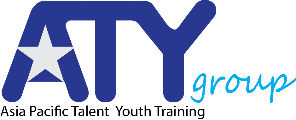 			Được huấn luyện bởi thầy Nguyễn Thành Nhân và ekip Hoàng Sơn, Vũ Nguyên, Dũng Nhân, Minh Tân, Diệu Hạnh, Hoàng HạTruy cập thông tin về chương trình, hình ảnh, video clip các khoá học, các bài giảng chuyên đề và chia sẻ miễn phí:1. Trang web: www.aty.vn - www.hockiquandoi.vn - www.daotaotainangtre.com 2. Facebook: Sống Có Giá TrịĐịa điểm đăng ký:1. ATY cơ sở 1: 42 Cầu Xéo, P.Tân Quý, Quận Tân Phú.     SĐT: 08. 38 472 149; 0935 37 11 37 (Ms Hiền).2. ATY cơ sở 2: 112 Nguyễn Đình Chiểu, P.Đa Kao, Quận 1 (góc Mạc Đĩnh Chi + Nguyễn Đình Chiểu)    SĐT: 08.22 433 990; 0909 303 933 (Ms Thúy), 0932 555 377 (Ms Thủy), 0934 192 562 (Mr Hiếu), 0906 960 078 (Ms Lan Anh).Lưu ý:1. Hạn chót đăng ký cho các chương trình là 15 ngày trước khi chương trình diễn ra2. Phụ huynh có thể thay đổi chương trình trước 1 tuần và không mất chi phíĐối với những phụ huynh ở xa, xin quý phụ huynh chuyển khoản theo thông tin sau đây:CÔNG TY CỔ PHẦN ĐÀO TẠO TÀI NĂNG TRẺ CHÂU Á THÁI BÌNH DƯƠNG42 Cầu Xéo, P.Tân Quý, Q.Tân Phú, Tp. Hồ Chí MinhTài khoản: 90379809 tại Ngân Hàng ACB – Chi Nhánh Tân Sơn Nhì (hoặc Hội sở TP.HCM)Khi chuyển khoản, xin quý phụ huynh điền chính xác tên học viên, điện thoại liên lạc, chương trình đăng kí, tên phụ huynh vào phiếu chuyển tiền. Sau khi chuyển tiền, quý phụ huynh vui lòng thông báo việc chuyển tiền và số tài khoản của quý phụ huynh để tiện trong việc kiểm tra.	(Điện thoại hỗ trợ: 0909 303 933 – Ms Thúy)Chúng tôi sẽ kiểm và gửi xác nhận lại cho quý phụ huynh trong vòng 3 ngày.STTTÊN CHƯƠNG TRÌNHTHỜI GIANĐỊA ĐIỂMNỘI DUNG CHÍNHHỌC PHÍGHI CHÚDÀNH CHO ĐỘ TUỔI 7 – 11 TUỔIDÀNH CHO ĐỘ TUỔI 7 – 11 TUỔIDÀNH CHO ĐỘ TUỔI 7 – 11 TUỔIDÀNH CHO ĐỘ TUỔI 7 – 11 TUỔIDÀNH CHO ĐỘ TUỔI 7 – 11 TUỔIDÀNH CHO ĐỘ TUỔI 7 – 11 TUỔIDÀNH CHO ĐỘ TUỔI 7 – 11 TUỔI1SỐNG MẠNH MẼ Chủ nhật hằng tuầnTừ 8/5 đến 24/7ATY NĐCDạy cho trẻ biết tự lập; biết ứng xử trong cuộc sống;
Tư duy sáng tạo và giải quyết vấn đề700.000đ2HKQĐ Thiếu nhi - Đợt 1: 6/6 đến 11/6- Đợt 2: 13/6 đến 18/6- Đợt 3: 4/7 đến 9/7Long HảiRèn luyện tính kỷ luật, ý thức về bản thân và tự lập,
biết yêu thương gia đình.5.600.000đ3HKQĐ Thiếu nhi nâng cao27/06 - 02/07Long Bình Tân –
Long HảiSự tự lập, ý chí, khả năng làm việc nhóm,
biết yêu thương gia đình.6.000.000đDÀNH CHO ĐỘ TUỔI 12 – 18 TUỔIDÀNH CHO ĐỘ TUỔI 12 – 18 TUỔIDÀNH CHO ĐỘ TUỔI 12 – 18 TUỔIDÀNH CHO ĐỘ TUỔI 12 – 18 TUỔIDÀNH CHO ĐỘ TUỔI 12 – 18 TUỔIDÀNH CHO ĐỘ TUỔI 12 – 18 TUỔIDÀNH CHO ĐỘ TUỔI 12 – 18 TUỔI4TƯ DUY TÍCH CỰC15/05; 22/05; 29/05ATY NĐCCách suy nghĩ tích cực;
Loại bỏ những tiêu cực trong cuộc sống700.000đ5HKQĐ Bộ Binh sơ cấp - Đợt 1: 30/5 đến 7/6- Đợt 2: 8/6 đến 16/6- Đợt 3: 17/7 đến 25/7Long Bình TânRèn luyện tính kỷ luật, khả năng tự lập, ý chí, trách nhiệm,
biết yêu thương gia đình.6.600.000đ6HKQĐ Tập làm chiến sĩ 31/05 - 02/06/2016Long Bình TânRèn luyện tính kỷ luật, khả năng tự lập, ý chí, trách nhiệm,
biết yêu thương gia đình. (Phiên bản rút gọn của HKQĐ)2.000.000đ7Hi!Teacher hè 201612/06 - 17/06/2016Bảo LộcHọc về cảm quan; chia sẻ, biết được giá trị gia đình; khám phá thiên nhiên, văn hóa địa phương.5.500.000đ8HKQĐ Nâng cao Long Khánh19/06 - 25/06/2016Long KhánhRèn luyện ý chí, thể lực nâng cao, ý thức tự lập,
biết yêu thương gia đình.7.500.000đ9Thám du - Tự tin dũng cảm18/07 - 23/07/2016Đà LạtChương trình thử thách bản thân trong thiên nhiên và
khai phá tiềm năng của mình5.500.000đ